Socomec stellt die Energieeffizienz in den Mittelpunkt des SchienentransportsBenfeld, 03 mai 2016Als besonders dynamischer Sektor im Herzen der nachhaltigen Entwicklung befindet sich der Eisenbahntransport im vollen Wandel. Mit Socomec‘s Erfahrung und Lösungen hilft Socomec seinen Akteuren, den Herausforderungen von morgen gewachsen zu sein: einen stetig wachsenden Verkehr zu sichern, die Schienennetze zu modernisieren, dabei die Betriebskosten zu senken sowie den Energiekonsum zu optimieren.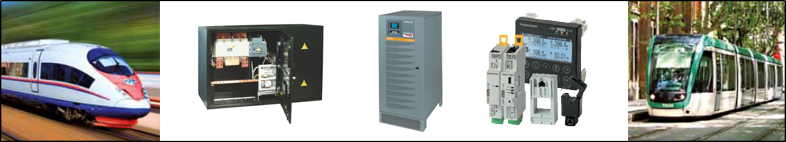 Schlüsselkompetenzen und solide ReferenzenSocomec ist seit 90 Jahren unabhängiger Hersteller und ein Industriekonzern, der weltweit 3.200 Mitarbeiter zählt. Seine Aufgabe: die Verfügbarkeit, Kontrolle und Sicherheit von elektrischen Niederspannungsnetzen… mit einem besonderen Augenmerk auf der Energieeffizienz seiner Kunden. Socomec ist seit langem im Sektor des Schienentransports tätig und fertigt technische Anlagen für die großen Eisenbahnlinien, den Stadtverkehr und die Gebäude in Frankreich und im Ausland an.Spezielle Lösungen für eine Ausführung, die an Ihre Bedürfnisse angepasst istSocomec investiert nahezu 10 % seiner Umsätze in die Forschung und Entwicklung und stellt somit die Innovation in den Mittelpunkt seiner Entwicklungen. Der Konzern verfügt auch über eine interne Organisation, die sich der Konzeption und der Durchführung maßgeschneiderter Lösungen widmet. Die Betreuung findet durch alle Projektphasen hindurch statt, von der Analyse angefangen über die Inbetriebnahme bis hin zur Schulung vor Ort.Niederspannungs-Lösungen für die Eisenbahn-InfrastrukturDas Angebot von Socomec entspricht den grundlegenden Anforderungen von Signalsystemen, von Strukturen, die Traktionsenergie weiterleiten, sowie von Bahnhöfen. Die Lösungen für die Unterbrechungsfreie Stromversorgung (USV) und AC/DC-Gleichrichtern ermöglichen die Sicherstellung einer Versorgung kritischer Systeme und garantieren eine hohe Verfügbarkeit und Qualität der Energie. Der Schutz von Personen und Anlagen wird durch eine Reihe anerkannter und erprobter Lasttrennschalter, Stromumkehrschalter und Schmelzsicherungen gewährleistet. Darüber hinaus ermöglichen innovative und maßgeschneiderte Lösungen die Überwachung des Niederspannungsnetzes in Echtzeit.Innovationen für die Anwendungen von morgenSocomec begleitet Unternehmen bei deren Maßnahmen auf dem Weg zur Nachhaltigkeit, die auf eine Verringerung der Umweltbelastung durch den Schienenverkehr abzielen. Die Lösungen ermöglichen, eine Politik zur Energieeffizienz, inklusive kritischer Anlagen, einzuführen und sogar Produzent erneuerbarer Energie zu werden. Die im Rahmen der Smart Grid-Projekte erprobten und bestätigten Lösungen zur Speicherung von Energie machen Socomec zu einem echten Wegbereiter in diesem Bereich.Socomec wird bei InnoTrans im französischen Pavillon Business France HALLE 26 / 115 in Berlin vom 20. bis 23. September 2016 anwesend sein.ÜBER SOCOMECWEITERE AUSKÜNFTESOCOMEC wurde 1922 gegründet und ist eine unabhängige Industriegruppe mit mehr als 3000 Mitarbeitern und 21 Tochtergesellschaften weltweit. Unsere Spezialgebiete sind die die Überwachung und Sicherheit von Niederspannungsnetzen sowie die ständige Verfügbarkeit. Wir unterstützen unsere Kunden kontinuierlich beim Energiesparen. 2014 hat SOCOMEC einen Umsatz von 427 Millionen Euro realisiert.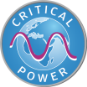 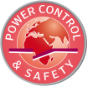 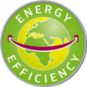 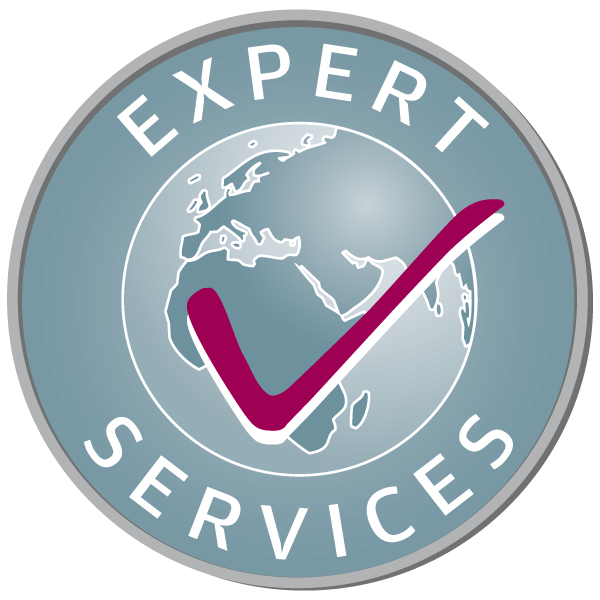 Pressekontakt: Virginie GUYOTCommunication Manager Tel. : +33 (0)3 88 57 78 15E-Mail: virginie.guyot@socomec.comFür Deutschland und Österreich:Steffen BREITERMarketing Manager Germany / AustriaTel. : +49 (0) 621 716 84 47E-Mail: steffen.breiter@socomec.com